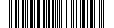 ПОСТАНОВЛЯЮ:В целях приведения нормативного правового акта в соответствие 
с действующим законодательствомПОСТАНОВЛЯЮ:1. Внести в постановление Администрации ЗАТО Северск от 29.06.2012 № 1917            «Об утверждении Административного регламента предоставления муниципальной услуги «Предоставление компенсации стоимости путевки в загородные стационарные оздоровительные учреждения, в том числе на целевые смены, и специализированные (профильные) палаточные лагеря» на территории городского округа ЗАТО Северск Томской области» следующие изменения: в Административном регламенте предоставления муниципальной услуги «Предоставление компенсации стоимости путевки в загородные стационарные оздоровительные учреждения, в том числе на целевые смены, и специализированные (профильные) палаточные лагеря» на территории городского округа ЗАТО Северск Томской области, утвержденном указанным постановлением: 1) пункт 3 изложить в следующей редакции:«3. Сведения о муниципальной услуге и Административном регламенте размещаются на официальном сайте Администрации ЗАТО Северск в информационно-телекоммуникационной сети «Интернет» (https://зато-северск.рф) и доступны на едином портале государственных и муниципальных услуг (функций) (http://www.gosuslugi.ru).»;2) пункт 5 изложить в следующей редакции:«5. Ответственным за предоставление муниципальной услуги является Управление молодежной и семейной политики, физической культуры и спорта Администрации ЗАТО Северск (далее - Управление).Адрес Управления: ул. Свердлова, 18, г. Северск, ЗАТО Северск, Томская область, 636000.Официальный адрес электронной почты Управления: umsp_kis@mail.ru.Контактные телефоны: (3823) 78 51 18, (3823) 78 51 16.График работы:понедельник - четверг - 8.30 - 12.30, 13.30 - 17.30;пятница - 8.30 - 12.30, 13.30 - 16.15;суббота, воскресенье - выходные дни.»;3) пункт 8 изложить в следующей редакции:«8. Размер денежной компенсации утверждается решением Межведомственной комиссии ЗАТО Северск по организации отдыха и оздоровления детей, утвержденной постановлением Администрации ЗАТО Северск от 09.02.2011 № 161 «О Межведомственной комиссии ЗАТО Северск по организации отдыха и оздоровления детей» (далее – Межведомственная комиссия), исходя из расчета средней стоимости путевки на одного ребенка в сутки, утвержденного постановлением Администрации Томской области                                 от 27.02.2014 № 53а «Об организации и обеспечении отдыха, оздоровления и занятости детей Томской области», и размера расходования субсидии из областного бюджета бюджетам муниципальных образований Томской области на обеспечение организации отдыха детей                       в каникулярное время, утвержденного  постановлением Администрации Томской области                   от 26.01.2017 № 19а «Об утверждении порядка предоставления из областного бюджета субсидий бюджетам муниципальных образовании Томской области на обеспечение организации отдыха детей в каникулярное время и их расходования».4) подпункт 1 пункта 14 изложить в следующей редакции:«1) 30 дней со дня обращения для принятия решения Межведомственной комиссией                                о предоставлении денежной компенсации;»;5) пункт 15 дополнить подпунктом 3 следующего содержания:«3) постановление Администрации Томской области от 26.01.2017 № 19а                              «Об утверждении порядка предоставления из областного бюджета субсидий бюджетам муниципальных образовании Томской области на обеспечение организации отдыха детей                  в каникулярное время и их расходования.»;6) абзац восьмой пункта 21 изложить в следующей редакции:«Почтовый адрес для направления документов и письменных обращений:                             просп. Коммунистический, 51, г. Северск, ЗАТО Северск, Томская область, 636000, контактные телефоны (телефоны для справок): 8 (3823) 78 51 18, 8 (3823) 71 51 16.»;7) подпункт 2 пункта 26 изложить в следующей редакции:«2) заявление с приложенными документами (далее - заявление) регистрируется                              в электронной системе учета документооборота и в журнале с указанием количества представленных документов в течение 5 минут. В случае поступления документов                                           в электронном виде регистрация происходит в день поступления заявки, при поступлении заявки в выходные (праздничные) дни регистрация производится на следующий рабочий день. В случае отсутствия какого-либо документа (документов) указывается наименование отсутствующего документа (документов). После регистрации заявление передается специалисту Управления, ответственному за предоставление муниципальной услуги;»;8) пункт 27 изложить в следующей редакции:«27. Рассмотрение поступивших заявлений осуществляет Межведомственная комиссия следующим образом:1) основанием для начала административной процедуры является зарегистрированное заявление;2) Межведомственная комиссия принимает решение о предоставлении денежной компенсации либо об отказе в предоставлении денежной компенсации;3) при наличии оснований, предусмотренных пунктом 17 настоящего Административного регламента, принимается решение об отказе в предоставлении муниципальной услуги;4) принятое решение фиксируется в протоколе и подписывается Председателем (заместителем Председателя) Межведомственной комиссии ЗАТО Северск по организации отдыха и оздоровления детей (далее - Председатель);5) результатом выполнения административной процедуры является решение Межведомственной комиссии.»;9) подпункт 2 пункта 28 изложить в следующей редакции:«2) специалист Управления готовит ответ на заявление либо уведомление об отказе                 в предоставлении муниципальной услуги в 3-дневный срок со дня принятия решения Межведомственной комиссией и представляет на подпись Председателю;»;10) подпункт 2 пункта 29 изложить в следующей редакции:«2) результатом административной процедуры по предоставлению денежной компенсации является предоставление родителю (законному представителю) денежной компенсации путем перечисления денежных средств.»;11) приложение к Административному регламенту изложить согласно приложению 1.2. Управлению молодежной и семейной политики, физической культуры и спорта Администрации ЗАТО Северск (Роговцев С.В.) разместить актуальную редакцию Административного регламента на официальном сайте Администрации ЗАТО Северск                         в информационно-телекоммуникационной сети «Интернет» (https://зато-северск.рф) и внести изменение в Реестр муниципальных услуг (функций) городского округа ЗАТО Северск Томской области.3. Опубликовать постановление в средстве массовой информации «Официальный бюллетень Администрации ЗАТО Северск» и разместить на официальном сайте Администрации ЗАТО Северск в информационно-телекоммуникационной сети «Интернет» (https://зато-северск.рф).Версия: 1 29.01.2020 17:44:52БЛОК-СХЕМАпоследовательности предоставления муниципальной услуги«Предоставление компенсации стоимости путевки в загородные стационарные оздоровительные учреждения, в том числе на целевые смены»на территории городского округа ЗАТО Северск Томской областиО внесении изменений в постановление Администрации ЗАТО Северск                  от 29.06.2012 № 1917Глава АдминистрацииН.В.ДиденкоЗаместитель Главы Администрации                по социальной политике_________________ П.П.Хрячков«______»_______________2020 г.Заместитель Главы Администрации – Управляющий делами Администрации_________________ В.В.Коваленко«______»_______________2020 г.Заместитель Управляющегоделами Администрации_________________ В.В.Бобров«______»_______________2020 г.Начальник Управления молодежной             и семейной политики, физической культуры и спорта__________________ С.В.Роговцев«______»_______________2020 г.Председатель Правового комитета_________________ Т.И.Слдатова«______»_______________2020 г.Начальник Общего отдела_________________ О.В.Пантус«______»_______________2020 г.Приложение к постановлению Администрации ЗАТО Северск от_______________№_______Приложениек Административному регламенту«Предоставление компенсации стоимости путевки в загородные  стационарные оздоровительные учреждения, в том числе на профильные смены» на территории городского округа ЗАТО Северск Томской области»